На основу члана 116. став 1.  Закона о јавним набавкама („Сл.гласник РС“ бр.124/2012, 14/2015 и 68/2015), Градска управа за инфраструктуру и развој  Града Ужица објављујеОБАВЕШТЕЊЕ О ЗАКЉУЧЕНОМ УГОВОРУ
Врста поступка: отворени поступак  Врста предмета набавке: радовиОпис предмета набавке: Радови на реконструкцији Карађорђеве улице Врста наручиоца: градска и општинска управаИнтернет страница наручиоца: www.uzice.rs Редни број јавне набавке у плану набавки: 1.3.81Природа, обим, основна обележја, место извођења радова: реконструкција Карађорђеве улице и то деонице 1 (од ул.М.Обреновића до Рено сервиса) и деонице 2 (од Рено серивса до ул.Д.Петронијевић); основна обележја радова: претходни радови, земљани радови, коловозна конструкција, одовдњавање са кишном канализацијом; обим радова: дефинисан предмером, место извођења радова: Град Ужице, Карађорђева улица.Назив и ознака из општег речника набавке: радови на површинском слоју улица – 45233252-0.Процењена вредност јавне набавке: 23.906.853 динара без ПДВ-аУговорена вредност јавне набавке: 23.446.300 динара без ПДВ-а                                                             28.135.560 динара са ПДВ-омКритеријум за доделу уговора: најнижа понуђена ценаБрој примљених понуда:1 (једна) понудаНајвиша понуђена цена: 23.446.300 динара без ПДВ-аНајнижа понуђена цена: 23.446.300 динара без ПДВ-аНајвиша понуђена цена код прихватљивих понуда: 23.446.300 динара без ПДВ-аНајнижа понуђена цена код прихватљивих понуда: 23.446.300 динара без ПДВ-аДео или вредност уговора који ће се извршити преко подизвођача: не наступа са подизвођачемДатум доношења одлуке о додели уговора: 08.06.2020. годинеДатум закључења уговора:  12.06.2020. годинеОсновни подаци о добављачу:  ЈКП Нискоградња Ужице, ул.Међај бр.19, ПИБ:100597962; МБ:07221436Период важења уговора: до испуњења уговорних обавезаОколности које представљају основ за измену уговора: околности су дефинисане чланом 21. и чланом 22. предметног уговораЛица за контакт: Славиша Пројевић, slavisa.projevic@uzice.rs и Милица Николић, milica.nikolic@uzice.rs   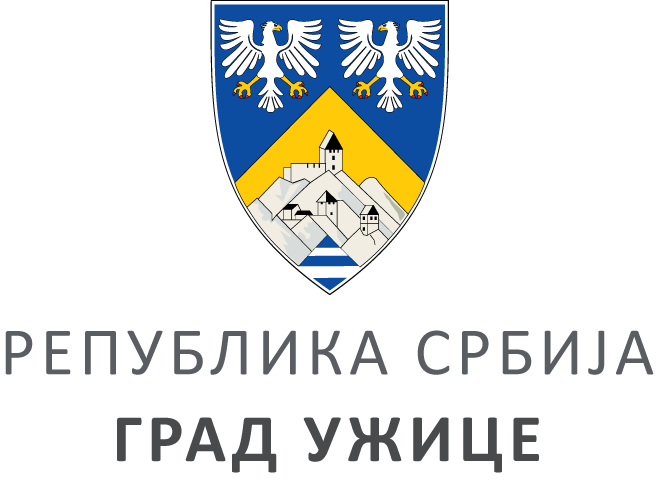 ГРАДСКА УПРАВА ЗА ИНФРАСТРУКТУРУ И РАЗВОЈГРАДСКА УПРАВА ЗА ИНФРАСТРУКТУРУ И РАЗВОЈГРАДСКА УПРАВА ЗА ИНФРАСТРУКТУРУ И РАЗВОЈГРАДСКА УПРАВА ЗА ИНФРАСТРУКТУРУ И РАЗВОЈVIII ББрој: 404-106/20ББрој: 404-106/20Датум:Датум:15.06.2020. године